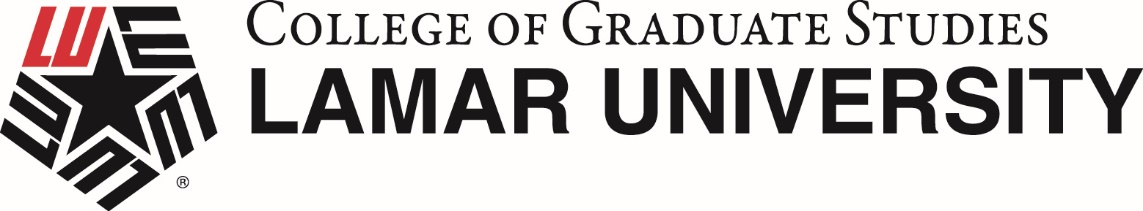 APPROVAL FORM FOR EDITINGINITIAL SUBMISSION OF THESIS/DISSERTATION This form is to be completed by the student and submitted to his/her Committee Chair along with an Initial Submission before or by the stated deadline for Initial Submissions. See https://www.lamar.edu/graduate-studies/calendar-of-events-and-deadlines.html The Committee Chair will, in turn, submit  the Approval to Edit form along with the Initial Submission to gradeditor@lamar.edu either signed by all committee members or cc’ing all committee members . The College of Graduate Studies does not provide editorial service.  Work which has major grammatical, spelling, style, or other problems will be returned to the student and the Committee Chair with a recommendation for professional editing. ____________________________     _________________     ______________________              Student’s Name (Print)                     LU ID#                                 Dept.____________________________	_________________	    ______________________	          Style Format Used			Phone #		          EmailDate of Defense: __________ Semester of Workshop Attendance: ___________From the Committee:We certify that we have read this preliminary work and approve its submission to the College of Graduate Studies.  Although it is subject to changes resulting from the oral defense, we consider its academic merit to meet the standards of the discipline and the University department.  Further we certify that we have reviewed the work for conformity to an approved style manual as noted above (e.g., ACS, APA, MLA, or Chicago) and for grammatical and spelling errors.  We understand that the Office of Graduate Studies will assist students in matters relating to style conformity but will return this work to the student and the supervising professor where  significant problems are found.Print: ______________________Sign:____________________________Date:_____________                Supervising Professor                                                                    Print: ______________________Sign:____________________________Date:_____________                Committee Member						Print: ______________________Sign:____________________________Date:_____________                Committee Member						Print: ______________________Sign:____________________________Date:_____________                Committee Member (if needed)					Print: ______________________Sign: ___________________________ Date: ______________                   Committee Member (if needed) 	